domiALL. B) - Mod.1 - Scheda anagrafico-fiscale – Relatore italianoAi sensi degli artt. 46-47 del DPR 28/12/2000, n. 445, il sottoscritto/a dichiaro sotto la mia personale responsabilità e consapevole delle sanzioni previste per la falsità degli atti e dichiarazioni mendaci, di cui all’art. 76 del medesimo DPR 445/2000, che i seguenti dati sono veritieri.Il/La sottoscritto/a Recapito (da compilarsi solo se diverso dal precedente indirizzo)  Chiede che il pagamento del compenso venga effettuato mediante: 	 INFORMATIVA AI FINI DELLA PRIVACY S’informa che, ai sensi del D.Lgs 196/2003 sulla tutela dei dati personali, i dati raccolti con la presente dichiarazione saranno trattati in modo lecito e secondo correttezza per le finalità connesse all’erogazione dei compensi nonché per gli adempimenti imposti dalla legge.  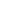 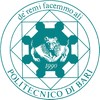 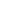 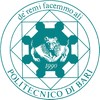 DATI ANAGRAFICI E MODALITÀ DI PAGAMENTO Cognome Cognome Cognome Nome Sesso Data di nascita Data di nascita Data di nascita Comune di nascita  Comune di nascita  Comune di nascita  Comune di nascita  Comune di nascita  Prov. Codice Fiscale Codice Fiscale Codice Fiscale Residenza e/oResidenza e/oResidenza e/oDododomicilio fiscaleVia  Via  Via  Via  Via  Via  Via  Via  N. Comune Comune Prov. Prov. Cap Cap Via  N. Comune Prov. Cap E-mail Telefono Fax  Cellulare XCOORDINATE BANCARIE IBAN – Accredito su c/c bancario intestato o cointestato al collaboratore                                                                                                                                                                                                                  COORDINATE BANCARIE IBAN – Accredito su c/c bancario intestato o cointestato al collaboratore                                                                                                                                                                                                                  COORDINATE BANCARIE IBAN – Accredito su c/c bancario intestato o cointestato al collaboratore                                                                                                                                                                                                                  COORDINATE BANCARIE IBAN – Accredito su c/c bancario intestato o cointestato al collaboratore                                                                                                                                                                                                                  COORDINATE BANCARIE IBAN – Accredito su c/c bancario intestato o cointestato al collaboratore                                                                                                                                                                                                                  COORDINATE BANCARIE IBAN – Accredito su c/c bancario intestato o cointestato al collaboratore                                                                                                                                                                                                                  COORDINATE BANCARIE IBAN – Accredito su c/c bancario intestato o cointestato al collaboratore                                                                                                                                                                                                                  COORDINATE BANCARIE IBAN – Accredito su c/c bancario intestato o cointestato al collaboratore                                                                                                                                                                                                                  COORDINATE BANCARIE IBAN – Accredito su c/c bancario intestato o cointestato al collaboratore                                                                                                                                                                                                                  COORDINATE BANCARIE IBAN – Accredito su c/c bancario intestato o cointestato al collaboratore                                                                                                                                                                                                                  COORDINATE BANCARIE IBAN – Accredito su c/c bancario intestato o cointestato al collaboratore                                                                                                                                                                                                                  COORDINATE BANCARIE IBAN – Accredito su c/c bancario intestato o cointestato al collaboratore                                                                                                                                                                                                                  COORDINATE BANCARIE IBAN – Accredito su c/c bancario intestato o cointestato al collaboratore                                                                                                                                                                                                                  COORDINATE BANCARIE IBAN – Accredito su c/c bancario intestato o cointestato al collaboratore                                                                                                                                                                                                                  COORDINATE BANCARIE IBAN – Accredito su c/c bancario intestato o cointestato al collaboratore                                                                                                                                                                                                                  COORDINATE BANCARIE IBAN – Accredito su c/c bancario intestato o cointestato al collaboratore                                                                                                                                                                                                                  COORDINATE BANCARIE IBAN – Accredito su c/c bancario intestato o cointestato al collaboratore                                                                                                                                                                                                                  COORDINATE BANCARIE IBAN – Accredito su c/c bancario intestato o cointestato al collaboratore                                                                                                                                                                                                                  COORDINATE BANCARIE IBAN – Accredito su c/c bancario intestato o cointestato al collaboratore                                                                                                                                                                                                                  COORDINATE BANCARIE IBAN – Accredito su c/c bancario intestato o cointestato al collaboratore                                                                                                                                                                                                                  COORDINATE BANCARIE IBAN – Accredito su c/c bancario intestato o cointestato al collaboratore                                                                                                                                                                                                                  COORDINATE BANCARIE IBAN – Accredito su c/c bancario intestato o cointestato al collaboratore                                                                                                                                                                                                                  COORDINATE BANCARIE IBAN – Accredito su c/c bancario intestato o cointestato al collaboratore                                                                                                                                                                                                                  COORDINATE BANCARIE IBAN – Accredito su c/c bancario intestato o cointestato al collaboratore                                                                                                                                                                                                                  COORDINATE BANCARIE IBAN – Accredito su c/c bancario intestato o cointestato al collaboratore                                                                                                                                                                                                                  COORDINATE BANCARIE IBAN – Accredito su c/c bancario intestato o cointestato al collaboratore                                                                                                                                                                                                                  COORDINATE BANCARIE IBAN – Accredito su c/c bancario intestato o cointestato al collaboratore                                                                                                                                                                                                                  COORDINATE BANCARIE IBAN – Accredito su c/c bancario intestato o cointestato al collaboratore                                                                                                                                                                                                                  COORDINATE BANCARIE IBAN – Accredito su c/c bancario intestato o cointestato al collaboratore                                                                                                                                                                                                                  COORDINATE BANCARIE IBAN – Accredito su c/c bancario intestato o cointestato al collaboratore                                                                                                                                                                                                                  COORDINATE BANCARIE IBAN – Accredito su c/c bancario intestato o cointestato al collaboratore                                                                                                                                                                                                                  COORDINATE BANCARIE IBAN – Accredito su c/c bancario intestato o cointestato al collaboratore                                                                                                                                                                                                                  COORDINATE BANCARIE IBAN – Accredito su c/c bancario intestato o cointestato al collaboratore                                                                                                                                                                                                                  COORDINATE BANCARIE IBAN – Accredito su c/c bancario intestato o cointestato al collaboratore                                                                                                                                                                                                                  COORDINATE BANCARIE IBAN – Accredito su c/c bancario intestato o cointestato al collaboratore                                                                                                                                                                                                                  COORDINATE BANCARIE IBAN – Accredito su c/c bancario intestato o cointestato al collaboratore                                                                                                                                                                                                                  COORDINATE BANCARIE IBAN – Accredito su c/c bancario intestato o cointestato al collaboratore                                                                                                                                                                                                                  COORDINATE BANCARIE IBAN – Accredito su c/c bancario intestato o cointestato al collaboratore                                                                                                                                                                                                                  COORDINATE BANCARIE IBAN – Accredito su c/c bancario intestato o cointestato al collaboratore                                                                                                                                                                                                                  ID NAZID NAZCIN ECIN ECINCINCINABIABIABIABIABIABICABCABCABCABCABCABCABCABNUMERO CONTONUMERO CONTONUMERO CONTONUMERO CONTONUMERO CONTONUMERO CONTONUMERO CONTONUMERO CONTONUMERO CONTONUMERO CONTONUMERO CONTONUMERO CONTONUMERO CONTONUMERO CONTONUMERO CONTONUMERO CONTONUMERO CONTONUMERO CONTONUMERO CONTOCodice SWIFT BICCodice SWIFT BICCodice SWIFT BICCodice SWIFT BICCodice SWIFT BICCodice SWIFT BICCodice SWIFT BICCodice SWIFT BIC(OBBLIGATORIO PER CONTO CORRENTE ESTERO)(OBBLIGATORIO PER CONTO CORRENTE ESTERO)(OBBLIGATORIO PER CONTO CORRENTE ESTERO)(OBBLIGATORIO PER CONTO CORRENTE ESTERO)(OBBLIGATORIO PER CONTO CORRENTE ESTERO)(OBBLIGATORIO PER CONTO CORRENTE ESTERO)(OBBLIGATORIO PER CONTO CORRENTE ESTERO)(OBBLIGATORIO PER CONTO CORRENTE ESTERO)(OBBLIGATORIO PER CONTO CORRENTE ESTERO)(OBBLIGATORIO PER CONTO CORRENTE ESTERO)(OBBLIGATORIO PER CONTO CORRENTE ESTERO)(OBBLIGATORIO PER CONTO CORRENTE ESTERO)(OBBLIGATORIO PER CONTO CORRENTE ESTERO)(OBBLIGATORIO PER CONTO CORRENTE ESTERO)(OBBLIGATORIO PER CONTO CORRENTE ESTERO)(OBBLIGATORIO PER CONTO CORRENTE ESTERO)(OBBLIGATORIO PER CONTO CORRENTE ESTERO)(OBBLIGATORIO PER CONTO CORRENTE ESTERO)(OBBLIGATORIO PER CONTO CORRENTE ESTERO)(OBBLIGATORIO PER CONTO CORRENTE ESTERO)(OBBLIGATORIO PER CONTO CORRENTE ESTERO)(OBBLIGATORIO PER CONTO CORRENTE ESTERO)(OBBLIGATORIO PER CONTO CORRENTE ESTERO)(OBBLIGATORIO PER CONTO CORRENTE ESTERO)(OBBLIGATORIO PER CONTO CORRENTE ESTERO)istituto bancarioistituto bancarioistituto bancarioistituto bancarioistituto bancarioistituto bancarioN° agenziaN° agenziaN° agenziaN° agenziaN° agenziaN° agenziaN° agenziaN° agenziaN° agenziaN° agenziaindirizzoindirizzoindirizzoindirizzoindirizzocittàcittàC.A.P.C.A.P.C.A.P.Data Firma        ……………………………………………………………………………….……………… 